COMITE SPORT ADAPTE DORDOGNE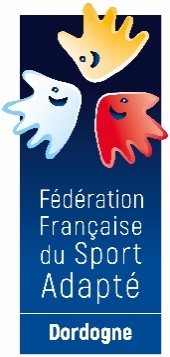 Lieu dit Masseroux  Atur – 24750 – Boulazac Isle Manoir	Tél : 06 46 90 00 53E-mail : cdsa24@gmail.comLe comité Dordogne du sport adapté vous invite à participer à cet événement :DEPARTEMENTAL ESCALADE EN BLOC  SPORT ADAPTE JEUNEJournée compétitiveMercredi 15 décembre 2021
Salle Antipodes – rue du pont – 24750 TrélissacPROGRAMME SPORTIF PREVISIONNEL10h00 : accueille des sportifs 10h30 : début de la compétition12h30 : Fin de la rencontre, remise des récompenses et repas sur placeINFORMATIONS SPORTIVESEquipement : Jogging/short.Limite de participants : Afin de garantir une animation de qualité nous limitons la participation à 40. Protocole sanitaire : Pour participer à cette journée les encadrants et sportifs de plus de 12 ans devront présenter un pass-sanitaire valide. Il vous sera demandé à votre arrivée. Si vous le souhaitez, vous pouvez aussi le joindre à votre inscription.La Licence FFSA 2021-2022 est obligatoire.COMITE SPORT ADAPTE DORDOGNELieu dit Masseroux  Atur – 24750 – Boulazac Isle Manoir	Tél : 06 46 90 00 53E-mail : cdsa24@gmail.comFICHE D’ENGAGEMENT - Départemental escalade en bloc SPORT ADAPTE JEUNETRELISSAC – Mercredi 15 décembre 2021A renvoyer au CDSA24 avant le 10 décembre 2021N° d’affiliation
 et nom de l’AssociationAccompagnateur
N° tel + N° licence FFSANOMPrénomDate de naissanceSexeClasse